VIII.A                                                             MATEMATIKA                                                Trojuholník, základné prvky trojuholníka                                    C                                                                                      A, B, C .......vrcholy trojuholníka                                                                                                                                  a, b, c ........strany trojuholníka                                                                                     α, β, γ........vnútorné uhly trojuholníka                          b                             a               A                       c                            BVýška trojuholníka – kolmica na stranu prechádzajúca protiľahlým vrcholom. Každý trojuholník má 3 výšky.Ťažnica trojuholníka – úsečka, ktorá spája vrchol trojuholníka so stredom protiľahlej strany. Ťažnice sa pretínajú v ťažisku. Ťažisko rozdeľuje ťažnicu na dve časti v pomere 2:1. Každý trojuholník má 3 ťažnice.Stredná priečka trojuholníka – úsečka, ktorá spája stredy dvoch strán trojuholníka a s treťou stranou je rovnobežná. Jej veľkosť sa rovná polovici dĺžky strany s ktorou je rovnobežná. Každý trojuholník má 3 stredné priečky. 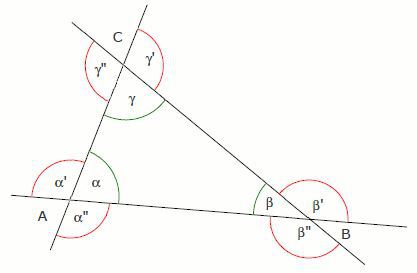 α, β, γ ................vnútorné uhly trojuholníkaαʹ,αʺ, βʹ, βʺ, γʹ, γʺ.............vonkajšie uhly trojuholníkaSúčet vnútorných uhlov v trojuholníku je 180°.matematicky: α + β + γ = 180°Vnútorný uhol trojuholníka a k nemu prislúchajúci vonkajší uhol tvoria priamy uhol, sú to teda susedné uhly. Platí:matematicky: α + α´ = 180°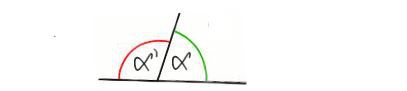 Príklad:Vypočítaj veľkosti vnútorných uhlov α , γ, ak poznáte β=30° a vonkajší uhol α´=48°.Riešenie: αʹ = 48°, preto α = 180° - 48° = 132°                  α + β + γ = 180°                  132 + 30 + γ =180                                  γ = 180 – 132 – 30                                  γ = 18°               Uhol α = 132° a uhol γ = 18°.Úloha 1:Vypočítaj veľkosť tretieho vnútorného uhla trojuholníka ABC, ak:a) α = 42°,  β = 85°         		b) γ = 103°,  β = 28°Úloha 2:Vypočítaj všetky  vnútorné uhly trojuholníka ABC, ak  poznáš uhly:α´= 109°, β´= 130°.  Úloha 3:Vypočítaj veľkosť vonkajších uhlov trojuholníka ABC, ak poznáš veľkosti 
jeho dvoch vnútorných uhlov:  α = 58°, β = 21°.



Úloha 4: Doplň tabuľku:Súhlasné a striedavé uhlyUhly susedné - sú dva uhly, ktorých jedno rameno je spoločné a druhé ramená sú opačné polpriamky. Súčet uhlov  je priamy uhol. α + β = 180° 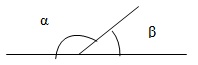 Uhly vrcholové – sú dva uhly, ktorých ramená sú opačné polpriamky. Vrcholové uhly sú zhodné. α = β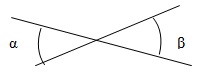 Uhly súhlasné – sú dva uhly, ktorých prvé ramená ležia na jednej priamke a druhé ramená sú rovnobežné a ││ b, pritom smer príslušných ramien je rovnaký (súhlasný). Súhlasné uhly sú zhodné. α = β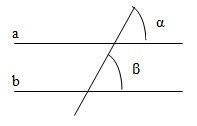 Uhly striedavé - sú dva uhly, ktorých prvé ramená ležia na jednej priamke a druhé ramená sú rovnobežné a ││ b, pritom smer príslušných ramien je opačný (striedavý). Striedavé uhly sú zhodné. α = β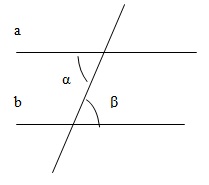 Príklad:Vypočítaj veľkosti zvyšných uhlov na obrázku.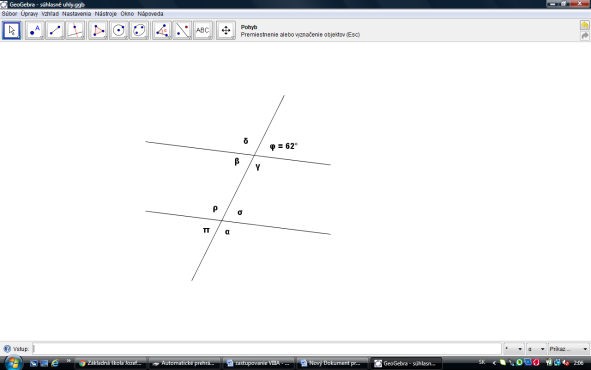 Riešenie:     β = 62°, vrcholový s φ                      δ = 180 – 62 = 118°, susedný s φ                      γ = 118°, vrcholový s δ                      σ = 62°, súhlasný s φ                      π = 62°, vrcholový s σ                      ρ = 118°, súhlasný s δ                      α = 118°, vrcholový s ρ     Úloha 1:Vypočítaj veľkosti zvyšných uhlov na obrázku.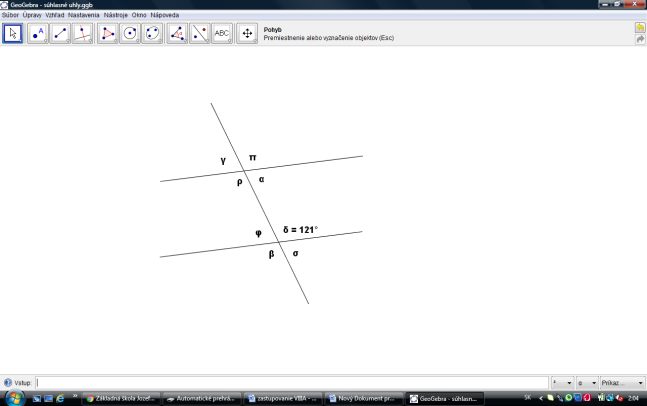 Úloha 2:Vypočítaj zvyšné uhly na obrázku, ak platí: γ = 37°.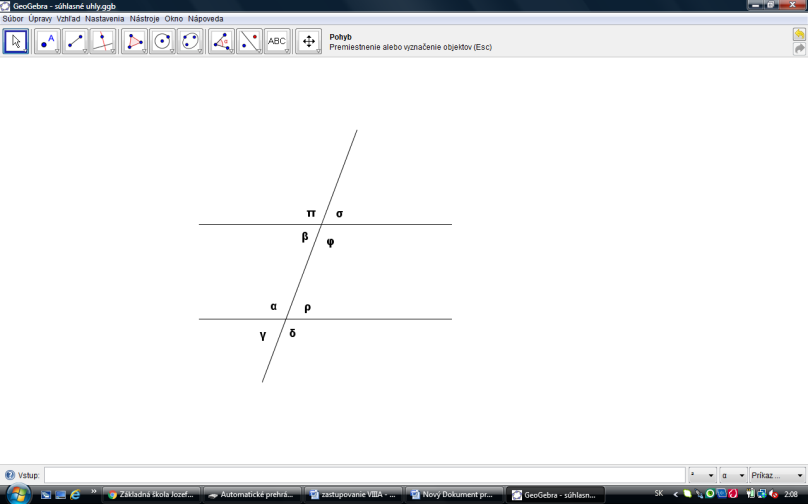 Odpovede zasielajte na nalevanko@centrum.sk do 11.02.2021α105°70°β42°γα´120°β´84°114°γ´